Plug-ins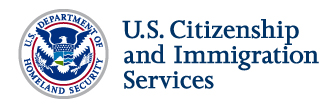 